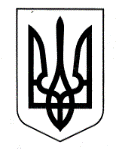 Харківська обласна державна адміністраціяДепартамент науки і освіти Рішенняколегії Департаменту науки і освіти Харківської обласної державної адміністрації20  грудня 2019 року Про хід виконання державних програм у галузі освіти та обласної програми розвитку освіти «Новий освітній простір Харківщини»на 2019 – 2023 роки	Заслухавши доповідь заступника директора Департаменту науки і освіти Харківської обласної державної адміністрації-начальника управління освіти і науки Володимира ІГНАТЬЄВА про хід виконання обласної програми розвитку освіти «Новий освітній простір Харківщини» на 2019-2023 роки, затвердженої рішенням XVIII сесії Харківської обласної ради VII скликання від 06.12.2018  № 817-VIІ (далі- Програма), колегія відзначає.Департаментом науки і освіти Харківської обласної державної адміністрації проводиться відповідна робота щодо виконання заходів, спрямованих на підвищення якості освіти. Фінансування Програми здійснювалось з обласного, місцевих бюджетів, за рахунок інших джерел фінансування. На реалізацію заходів Програми профінансовано 26,5 млн. грн., з них: за рахунок державного бюджету – 750 тис. грн., обласного бюджету - 5,4 млн. грн. (55,2 %, заплановано 8,684 млн грн.), місцевого бюджету – 20,3 млн. грн.На виконання заходів Програми проводиться відкриття закладів дошкільної освіти у сільських районах та містах обласного значення, створення опорних шкіл, учнівські та студентські конкурси, олімпіади, спортивні змагання, ремонтні роботи в закладах освіти, оновлення обладнання в шкільних їдальнях, шкільних кабінетах, спортивних залах та майданчиках, поповнення парку шкільних автобусів, створення інклюзивних ресурсних центрів, ресурсних кімнат та медіатек тощо. Відповідно до заходів Програми щорічно студенти, які найбільш відзначилися в навчанні (діти-сироти, діти, позбавлені батьківського піклування, та особи з їх числа) одержували стипендії. Кращі студенти вищих навчальних закладів отримували обласні та персональної стипендії імені О.С. Масельського за досягнення в галузі науки. Виділені кошти повністю освоєні, усі підрозділи і пункти програми, на які виділялися кошти, повністю виконані.Ураховуючи вищевикладене, колегія ухвалює:		1. Інформацію про хід виконання Програми, узяти до відома.		2. Начальникам районних (міських) відділів у сфері освіти, керівникам професійних (професійно-технічних) закладів, директорам закладів освіти обласного підпорядкування:	2.1. Продовжити роботу з реалізації заходів Програми. Термін: протягом 2020 року 3. Контроль за виконанням цього наказу покласти на заступника директора Департаменту науки і освіти Харківської обласної державної адміністрації – начальника управління освіти і науки Володимира ІГНАТЬЄВА.Голова колегії	 				                        Лариса КАРПОВА